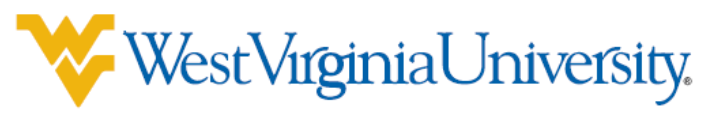  AGENDA – On Farm Nutrient Management -“How to better utilize what your animals leave behind!”  April 15th, 2014, Cabell County Extension Office, 6.00-9.00pm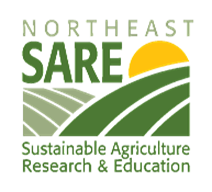 TimeTopicResource Person6:00 – 6:15WelcomeRich Sherman, WVU Extension Agent Cabell County6:15 - 7.00Conservation Planning ProcessCorine Powell, USDA-NRCS,  District Conservationist7:00 – 7:30Nutrient Management 101Corine Powell,  USDA-NRCS,  District Conservationist7:30 – 8:00Understanding the CAFO Final Rule and How it Applies to your OperationJoshua FaulknerAgricultural Engineering Specialist, WVU Extension Service8.00 – 8:30Feed and Animal Management to Minimize Nutrient WasteRich Sherman, WVU Extension Agent, Cabell County8:30 – 9:00Simple Record-Keeping System for Small and Medium-Sized AFOsDee Singh-KnightsAg. Econ Ext. Specialist, WVU Extension Service